Yellow BirdMichel Mauléart Monton, Oswald Durand - Haitian origin pre-20thCand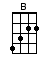 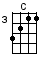 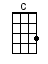 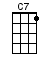 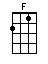 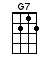 INTRO:  / 1 2 3 4 /[C] Yel-[B]low [C] bird, up [G7] high in banana [C] tree[C] Yel-[B]low [C] bird, you [G7] sit all alone like [C] me[C] Yel-[B]low [C] bird, up [G7] high in banana [C] tree[C] Yel-[B]low [C] bird, you [G7] sit all alone like [C] me[F] Did your lady friend [C] leave the nest again?[G7] That is very sad [C] makes me [C7] feel so bad[F] You can fly away [C] in the sky away [G7] You’re more lucky than [C] me [B] / [C] /[C] I also had a [F] pretty girl [G7] she’s not with me to-[C]day[C] They’re all the same those [F] pretty girls[G7] Take tenderness, then they fly a-[C]way [B] / [C] /[C] Yel-[B]low [C] bird, up [G7] high in banana [C] tree[C] Yel-[B]low [C] bird, you [G7] sit all alone like [C] me[F] Better fly away [C] in the sky away[G7] Picker coming soon [C] pick from [C7] night to noon[F] Black and yellow you [C] like banana too[G7] They might pick you some [C] day [B] / [C] /[C] Wish that I were a [F] yellow bird [G7] I’d fly away with [C] you[C] But I am not a [F] yellow bird[G7] So here I sit, nothing else to [C] do [B] / [C] /[C] Yel-[B]low [C] bird…[C] Yel-[B]low [C] bird…[C] Yel-[B]low [C] birdwww.bytownukulele.ca